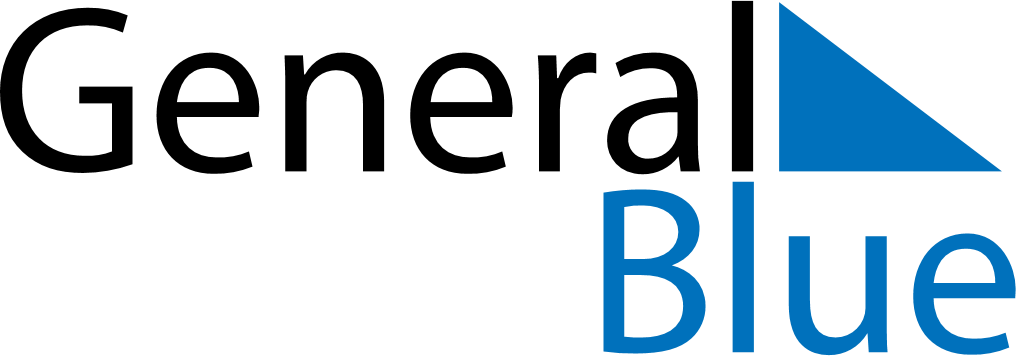 April 2019April 2019April 2019April 2019April 2019April 2019ItalyItalyItalyItalyItalyItalySundayMondayTuesdayWednesdayThursdayFridaySaturday123456789101112131415161718192021222324252627Easter SundayEaster MondayLiberation Day282930NOTES